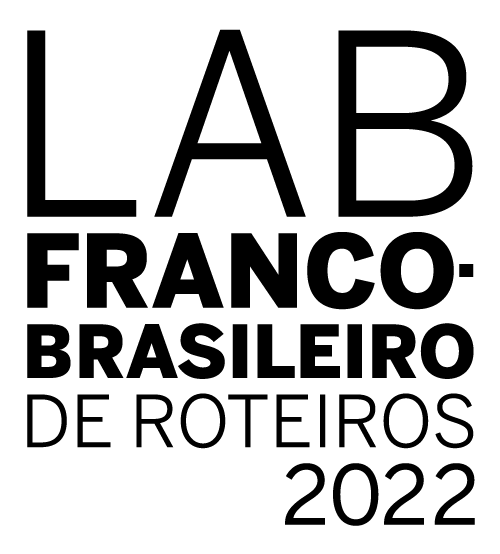 FORMULÁRIO DE INSCRIÇÃO5º LABORATÓRIO FRANCO-BRASILEIRO DE ROTEIROS FESTIVAL VARILUX DE CINEMA FRANCÊSDE 20 A 24 DE JUNHO DE 2022Para realizar a inscrição, o candidato(a) deverá encaminhar para o e-maillab@bonfilm.com.br a documentação para Dossiê, conforme abaixo:Para projetos de longa-metragem (90 minutos)Formulário de Inscrição preenchido;Currículo;Logline;Sinopse OU argumento com até 10 páginas (máximo 15000 caracteres)Carta de Intenção escrita na primeira pessoa (máximo 1 página);Opinião sincera sobre as principais forças e fraquezas do projeto;Apresentação da empresa de produção e de trabalhos já realizados pelo  autor. Caso seja diretor, uma referência, ou link do último filme (longas, e curtas-metragem são aceitos);Cessão de direitos ou a autorização dos beneficiários, em caso de adaptação de uma obra literária.Para projetos de série de televisãoFormulário de Inscrição preenchido;Currículo;Logline;Pitching sucinto do projeto;Conceito;Arco da Primeira temporada, por personagens principais OU arco geral - até 10 páginas (máximo 15000 caracteres). Caso contrário: Sinopse do episódio piloto - de 5 a 7 páginas;Carta de Intenção escrita na primeira pessoa (máximo 1 página);Opinião sincera sobre as principais forças e fraquezas do projeto;Apresentação da empresa de produção e de trabalhos já realizados pelo  autor. Caso seja diretor, uma referência, ou link do último filme (longas, e curtas-metragem são aceitos);Cessão de direitos ou a autorização dos beneficiários, em caso de adaptação de uma obra literária.Personal Data / Dados PessoaisPersonal Data / Dados PessoaisNome CompletoEndereçoCidade e EstadoE-mailTelefoneData deNascimentoNacionalidadeSexoMasculino ☐ FemininoFormação AcadêmicaFormação AcadêmicaCurso/UniversidadeGrau obtidoBacharel ou Licenciatura ☐ Mestrado ☐Doutorado ☐OutroAno de GraduaçãoCurso/UniversidadeGrau obtidoBacharel ou Licenciatura ☐ Mestrado ☐Doutorado ☐OutroAno de GraduaçãoCurso/UniversidadeGrau obtidoBacharel ou Licenciatura ☐ Mestrado ☐Doutorado ☐OutroAno de Graduação